Campania „Fii  mândru de zâmbetul tău! Ai grijă de sănătatea ta orală!” MARTIE 2021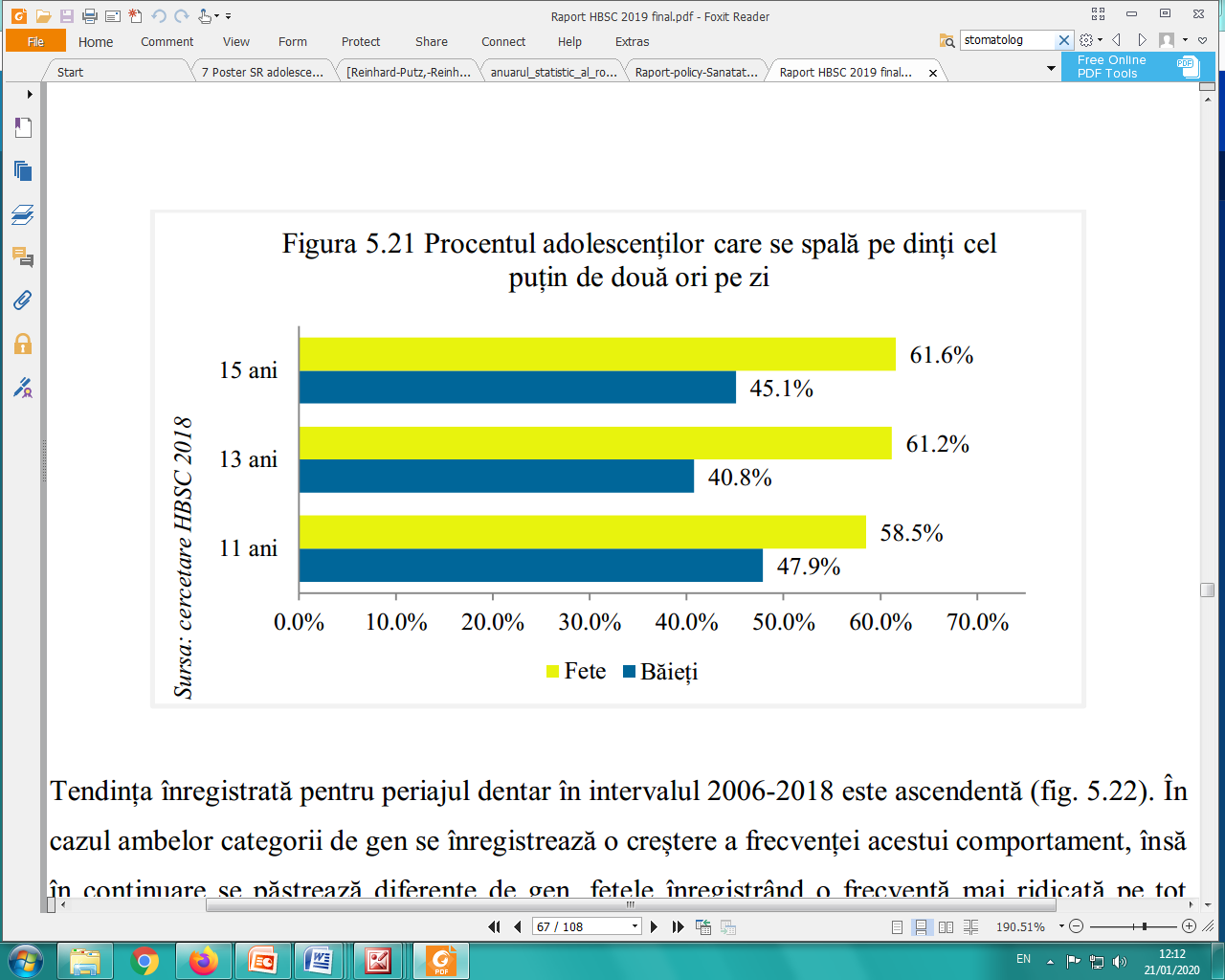 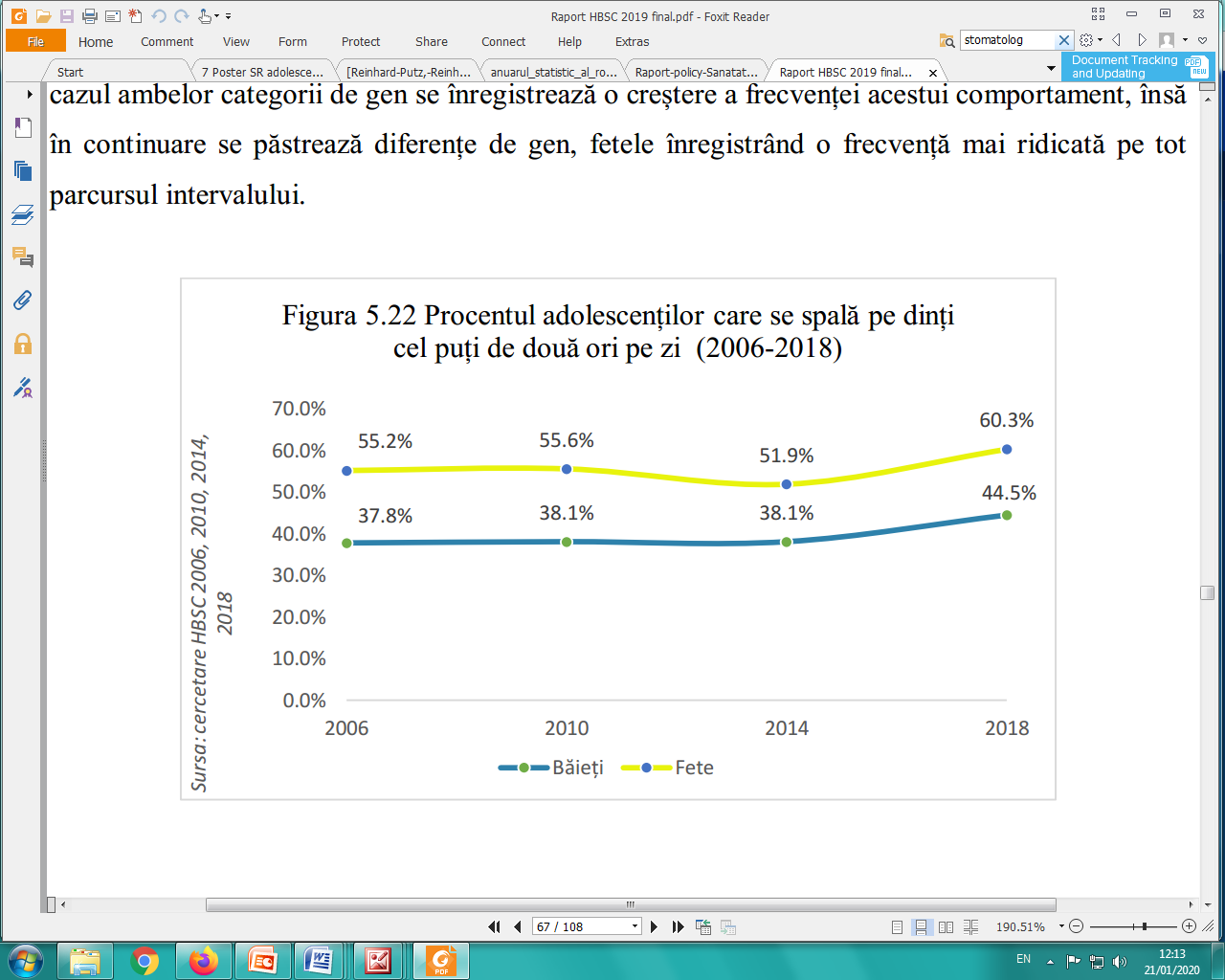 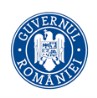 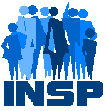 MINISTERUL SĂNĂTĂȚII          	     INSTITUTUL NAȚIONAL 						CENTRUL NAȚIONAL DE EVALUAREA ȘI							CRSP IAȘI 		       			DSP IAȘI                                                      			   DE SĂNĂTATE PUBLICĂ	                          				 PROMOVAREA STĂRII DE SĂNĂTATEMaterial realizat în cadrul subprogramului de evaluare şi promovare a sănătăţii şi educaţie pentru sănătate al Ministerului Sănătății -  pentru distribuție gratuită – 